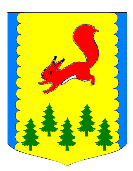 КРАСНОЯРСКИЙ КРАЙАДМИНИСТРАЦИЯ ПИРОВСКОГО МУНИЦИПАЛЬНОГО ОКРУГАПОСТАНОВЛЕНИЕОб утверждении Порядка предоставления субъектам малого и среднего предпринимательства грантов в форме субсидий на начало ведения предпринимательской деятельностиВ соответствии с Федеральным законом от 24.07.2007 года № 209-ФЗ «О развитии малого и среднего предпринимательства в Российской Федерации»,    ст.78 Бюджетного кодекса Российской Федерации, постановлением Правительства Красноярского края от 30.09.2013 г. № 505-п «Об утверждении государственной программы Красноярского края «Развитие инвестиционной, инновационной деятельности, малого и среднего предпринимательства на территории края», постановлением администрации Пировского муниципального округа  от 13.11.2020  г. № 326-п «Об утверждении муниципальной программы «Развитие и поддержка субъектов малого и (или)  среднего предпринимательства на территории Пировского муниципального округа», руководствуясь  ст. 11, 36 Устава Пировского муниципального округа, ПОСТАНОВЛЯЮ:  Утвердить Порядок предоставления субъектам малого и среднего предпринимательства гратов в форме субсидий на начало ведения предпринимательской деятельности.2. Постановление вступает в силу в день, следующий за днём его официального опубликования в газете «Заря».3. Контроль за выполнением настоящего постановления возложить на первого заместителя главы Пировского муниципального округа С.С.Ивченко.Глава Пировского округа                                                                                    А.И.Евсеев Приложение № 466-п к постановлению администрации Пировского муниципального округа от «05» сентября 2022 г. Порядок предоставления субъектам малого и среднего предпринимательства грантов в форме субсидий на начало ведения предпринимательской деятельности1. Общие положения1.1. Порядок предоставления грантов в форме субсидий субъектам малого и среднего предпринимательства на начало ведения предпринимательской деятельности (далее – Порядок, грант), определяет общие положения о предоставлении гранта, порядок проведения отбора получателей гранта для предоставления гранта, условия и порядок предоставления гранта, требования к отчетности, требования об осуществлении контроля за соблюдением условий, целей и порядка предоставления гранта и ответственности за их нарушение.1.2. В настоящем Порядке используются следующие понятия:Главный распорядитель - орган местного самоуправления, уполномоченный на предоставление гранта в форме субсидии и осуществляющий функции главного распорядителя бюджетных средств, до которого в соответствии с бюджетным законодательством Российской Федерации, как получателя бюджетных средств доводятся в установленном порядке лимиты бюджетных обязательств на предоставление субсидии на соответствующий финансовый год (соответствующий финансовый год и плановый период), является администрация Пировского муниципального округа;получатель - заявитель, в отношении которого принято решение о предоставлении гранта в форме субсидии и с которым заключено соглашение о предоставлении субсидии;понятие «субъект малого предпринимательства» и «субъект среднего предпринимательства»  - применяются в том значении, в котором они используются в Федеральном законе от 24.07.2007 N 209-ФЗ "О развитии малого и среднего предпринимательства в Российской Федерации";заявитель - субъект малого или среднего предпринимательства, представивший заявку в соответствии с пунктом 2.3. настоящего Порядка; заявка – комплект документов, направленный заявителем для участия в отборе, в соответствии с пунктом 2.3. настоящего Порядка;заявление – заявление, направленное заявителем Главному распорядителю в составе заявки, по форме согласно Приложению № 1 к настоящему Порядку;грант – предоставление субсидий субъектам малого и среднего предпринимательства на начало ведения предпринимательской деятельности в сферах инновационной деятельности, информационных технологий, креативных индустрий, обрабатывающих производств индустрии гостеприимства, бытовых услуг, дополнительного образования детей и взрослых, спорта, сбора и переработки отходов, ремонта автотранспортных средств, строительных работ, сбор и заготовка пищевых лесных ресурсов, недревесных лесных ресурсов и лекарственных растений в рамках муниципальной программы «Развитие и поддержка субъектов малого и (или) среднего предпринимательства на территории Пировского муниципального округа» инновационная деятельность -  применяется в том значении, в котором оно используется в Федеральном законе от 23.08.1996 N 127-ФЗ "О науке и государственной научно-технической политике";деятельность в сфере информационных технологий - виды экономической деятельности в соответствии с Общероссийским классификатором видов экономической деятельности ОК 029-2014, утвержденным Приказом Росстандарта от 31.01.2014 N 14-ст (далее - ОКВЭД), отнесенные к группам 62.01(Разработка компьютерного программного обеспечения), 62.02 (Деятельность консультативная и работы в области компьютерных технологий), 62.09 (Деятельность, связанная с использованием вычислительной техники и информационных технологий, прочая) раздела J, подгруппе 63.11.1 (Деятельность по созданию и использованию баз данных и информационных ресурсов) раздела J, и являющиеся основным видом экономической деятельности субъекта малого и среднего предпринимательства в соответствии со сведениями, содержащимися в едином государственном реестре юридических лиц, либо едином государственном реестре индивидуальных предпринимателей по состоянию на дату подачи заявки субъектом малого и среднего предпринимательства;креативные индустрии - виды экономической деятельности в соответствии с ОКВЭД, отнесенные к классам 13 (Производство текстильных изделий), 14 (Производство одежды) 15 (Производство кожи и изделий из кожи) раздела С; группам 32.12 (Производство ювелирных изделий и аналогичных изделий),32.13 (Производство бижутерии и подобных товаров) раздела С; подклассу 32.2 (Производство музыкальных инструментов) раздела С; подгруппе 32.99.8 (Производство изделий народных художественных промыслов) раздела С; группам 58.11(Издание книг), 58.13 (Издание газет), 58.14 (Издание журналов и периодических изданий), 58.19 (Виды издательской деятельности прочие), 58.21(Издание компьютерных игр), 58.29 (Издание прочих программных продуктов) раздела J; группам 59.11 (Производство кинофильмов, видеофильмов и телевизионных программ), 59.12 (Деятельность монтажно-компоновочная в области производства кинофильмов, видеофильмов и телевизионных программ), 59.13 (Деятельность по распространению кинофильмов, видеофильмов и телевизионных программ), 59.14 (Деятельность в области демонстрации кинофильмов), 59.20 (Деятельность в области звукозаписи и издания музыкальных произведений) раздела J; группам 60.10 (Деятельность в области радиовещания), 60.20 (Деятельность в области телевизионного вещания) раздела J; группам 62.01 (Разработка компьютерного программного обеспечения), 62.02 (Деятельность консультативная и работы в области компьютерных технологий) раздела J; группам 63.12 (Деятельность web-порталов), 63.91 (Деятельность информационных агентств) раздела J; группам 70.21 (Деятельность в сфере связей с общественностью), 71.11 (Деятельность в области архитектуры), 73.11 (Деятельность рекламных агентств), 74.10 (Деятельность специализированная в области дизайна), 74.20 (Деятельность в области фотографии), 74.30 (Деятельность по письменному и устному переводу) раздела М; группе 77.22                (Прокат видеокассет и аудиокассет, грампластинок, компакт-дисков (CD), цифровых видеодисков (DVD)) раздела N; подгруппе 85.41.2 (Образование в области культуры) раздела P; группам 90.01 (Деятельность в области исполнительских искусств), 90.02 (Деятельность вспомогательная, связанная с исполнительскими искусствами), 90.03 (Деятельность в области художественного творчества),90.04 (Деятельность учреждений культуры и искусства), 91.01(Деятельность библиотек и архивов), 91.02 (Деятельность музеев), 91.03 (Деятельность по охране исторических мест и зданий, памятников культуры) раздела R, и являющиеся основным видом экономической деятельности субъекта малого и среднего предпринимательства в соответствии со сведениями, содержащимися в едином государственном реестре юридических лиц либо едином государственном реестре индивидуальных предпринимателей по состоянию на дату подачи заявки субъектом малого и среднего предпринимательства;обрабатывающие производства - виды экономической деятельности, отнесенные к разделу С ОБРАБАТЫВАЮЩИЕ ПРОИЗВОДСТВА ОКВЭД и являющиеся основным видом экономической деятельности субъекта малого и среднего предпринимательства в соответствии со сведениями, содержащимися в едином государственном реестре юридических лиц либо едином государственном реестре индивидуальных предпринимателей по состоянию на дату подачи заявки субъектом малого и среднего предпринимательства;индустрия гостеприимства - виды экономической деятельности в соответствии с ОКВЭД, отнесенные к подклассам 55.1 (Деятельность гостиниц и прочих мест для временного проживания), 55.2 (Деятельность по предоставлению мест для краткосрочного проживания), 55.3 55,9(Деятельность по предоставлению мест для временного проживания в кемпингах, жилых автофургонах и туристических автоприцепах), классу 56 (Деятельность по предоставлению продуктов питания и напитков) раздела I; группе 77.21 (Прокат и аренда товаров для отдыха и спортивных товаров), классу 79 (Деятельность туристических агентств и прочих организаций, предоставляющих услуги в сфере туризма) раздела N; подклассам 91.02 (Деятельность музеев), 93.2 (Деятельность в области отдыха и развлечений) раздела R и являющиеся основным видом экономической деятельности субъекта малого и среднего предпринимательства в соответствии со сведениями, содержащимися в едином государственном реестре юридических лиц либо едином государственном реестре индивидуальных предпринимателей по состоянию на дату подачи заявки субъектом малого и среднего предпринимательства;«туризм и индустрия гостеприимства - виды экономической деятельности в соответствии с ОКВЭД, отнесенные к классам 55, 56 раздела I; группе 77.21, классу 79 раздела N; подклассам 91.02, 93.2 раздела R и являющиеся основным видом экономической деятельности субъекта малого и среднего предпринимательства в соответствии со сведениями, содержащимися в едином государственном реестре юридических лиц либо едином государственном реестре индивидуальных предпринимателей»;бытовые услуги – виды экономической деятельности в соответствии с ОКВЭД, отнесенные к классу 95 (Ремонт компьютеров, предметов личного потребления и хозяйственно-бытового назначения), группам 96.01 (Стирка и химическая чистка текстильных и меховых изделий), 96.02 (Предоставление услуг парикмахерскими и салонами красоты), 96.04 (Деятельность физкультурно-оздоровительная) раздела S и являющиеся основным видом экономической деятельности субъекта малого и среднего предпринимательства в соответствии со сведениями, содержащимися в едином государственном реестре юридических лиц либо едином государственном реестре индивидуальных предпринимателей по состоянию на дату подачи заявки субъектом малого и среднего предпринимательства;дополнительное образование детей и взрослых – виды экономической деятельности в соответствии с ОКВЭД, отнесенные к подгруппам 85.41.1 (Образование в области спорта и отдыха), 85.41.9 (Образование дополнительное детей и взрослых прочее, не включенное в другие группировки) раздела М  и являющиеся основным видом экономической деятельности субъекта малого и среднего предпринимательства в соответствии со сведениями, содержащимися в едином государственном реестре юридических лиц либо едином государственном реестре индивидуальных предпринимателей по состоянию на дату подачи заявки субъектом малого и среднего предпринимательства;спорт – виды экономической деятельности в соответствии с ОКВЭД, отнесенные к группе 93.13 (Деятельность фитнес-центров), 93.19 (Деятельность в области спорта прочая)  раздела R и являющиеся основным видом экономической деятельности субъекта малого и среднего предпринимательства в соответствии со сведениями, содержащимися в едином государственном реестре юридических лиц либо едином государственном реестре индивидуальных предпринимателей по состоянию на дату подачи заявки субъектом малого и среднего предпринимательства;сбор и переработка отходов – виды экономической деятельности в соответствии с ОКВЭД, отнесенные к классу 38 (Сбор, обработка и утилизация отходов; обработка вторичного сырья) раздела Е и являющиеся основным видом экономической деятельности субъекта малого и среднего предпринимательства в соответствии со сведениями, содержащимися в едином государственном реестре юридических лиц либо едином государственном реестре индивидуальных предпринимателей по состоянию на дату подачи заявки субъектом малого и среднего предпринимательства;ремонт автотранспортных средств – виды экономической деятельности в соответствии с ОКВЭД, отнесенные к группе 45.20 (Техническое обслуживание и ремонт автотранспортных средств) раздела G и являющиеся основным видом экономической деятельности субъекта малого и среднего предпринимательства в соответствии со сведениями, содержащимися в едином государственном реестре юридических лиц либо едином государственном реестре индивидуальных предпринимателей по состоянию на дату подачи заявки субъектом малого и среднего предпринимательства; строительные работы – виды экономической деятельности в соответствии с ОКВЭД, отнесенные к подгруппе 42.22.2, к классу 43 (Работы строительные специализированные) раздела F и являющиеся основным видом экономической деятельности субъекта малого и среднего предпринимательства в соответствии со сведениями, содержащимися в едином государственном реестре юридических лиц либо едином государственном реестре индивидуальных предпринимателей по состоянию на дату подачи заявки субъектом малого и среднего предпринимательства; сбор и заготовка пищевых лесных ресурсов, недревесных лесных ресурсов и лекарственных растений – виды экономической деятельности в соответствии с ОКВЭД, отнесенные  к классу 02 (Лесоводство и лесозаготовки), группе 02.30 (Сбор и заготовка пищевых лесных ресурсов, недревесных лесных ресурсов и лекарственных растений), раздела А и являющиеся основным видом экономической деятельности субъекта малого и среднего предпринимательства в соответствии со сведениями, содержащимися в едином государственном реестре юридических лиц либо едином государственном реестре индивидуальных предпринимателей по состоянию на дату подачи заявки субъектом малого и среднего предпринимательстваоборудование - приобретенные в целях создания нового или развития (модернизации) действующего производства товаров (работ, услуг), оборудование, устройства, механизмы, станки, приборы, аппараты, агрегаты, установки, машины, транспортные средства (за исключением легковых автомобилей и воздушных судов), производственный и хозяйственный инвентарь, относящиеся к первой - десятой амортизационным группам, согласно требованиям Налогового кодекса Российской Федерации;отбор – отбор, проводимый Главным распределителем способом, установленным пунктом 1.5. настоящего Порядка, для определения получателя гранта;участник отбора – заявитель, заявка которого не была отклонена Главным распределителем в соответствии с пунктом 1.5. настоящего Порядка;официальный сайт – официальный сайт Главного распределителя в информационно-телекоммуникационной сети Интернет по адресу: http://piradm.ru.объявление об отборе – объявление о проведении отбора заявок на предоставление гранта; конкурсная комиссия – комиссия, осуществляющая рассмотрение и оценку заявок, поступивших от заявителей; получатель гранта – заявитель, в отношении которого Главным распорядителем принято решение о предоставлении гранта, в соответствии с пунктом 2.11. настоящего Порядка;приказ № 26 – приказ финансового отдела Пировского муниципального округа от 27.07.2022 «Об утверждении типовой формы соглашения (договора) о предоставлении из бюджета Пировского муниципального округа грантов в форме субсидий» в соответствии с пунктом 7 статьи 78 Бюджетного кодекса Российской Федерации;соглашение – соглашение о предоставлении гранта, заключаемое между Главным распорядителем и получателем гранта в соответствии с типовой формой, утвержденной приказом № 26;дополнительное соглашение – дополнительное соглашение к соглашению, заключаемое в соответствии с типовой формой, утвержденной приказом № 26, между Главным распорядителем и получателем гранта в случае внесения изменений в соглашение в соответствии с настоящим Порядком;дополнительное соглашение о расторжении – дополнительное соглашение к соглашению, заключаемое в соответствии с типовой формой, утвержденной приказом № 26, между Главным распорядителем и получателем гранта в случае расторжения соглашения в соответствии с Порядком;показатели результативности использования гранта – результат предоставления гранта и показатель, необходимый для достижения результата предоставления гранта;обращение – обращение получателя гранта Главному распорядителю с обоснованием возникшей потребности в неиспользованных остатках гранта в текущем финансовом году и направлении их на цель, предусмотренную пунктом 1.3. настоящего Порядка;решение о возврате гранта – решение Главного распорядителя в форме приказа о возврате гранта в местный бюджет с указанием оснований возврата гранта и размера гранта, подлежащего возврату;участник специальной военной операции - индивидуальный предприниматель, призванный на военную службу по мобилизации в Вооруженные Силы Российской Федерации (далее - ВСР) или заключивший контракт о добровольном содействии в выполнении задач, возложенных на ВСР, либо юридическое лицо, в котором одно и то же физическое лицо является единственным учредителем (участником) юридического лица и его руководителем, призваны на военную службу по мобилизации в ВСР или заключили контракт о добровольном содействии в выполнении задач, возложенных на ВСР (далее - участник в специальной военной операции).1.3. Грант предоставляется в целях финансового обеспечения расходов на начало ведения предпринимательской деятельности в соответствии с перечнем видов экономической деятельности, предусмотренных абзацами девятым – двадцать первым пункта 1.2 настоящего Порядка и перечнем затрат при обеспечении указанных расходов в соответствии с пунктом 1.8. настоящего Порядка;1.4. Грант предоставляется в пределах бюджетных ассигнований, предусмотренных на указанные цели в бюджете Пировского муниципального округа на соответствующий финансовый год и плановый период, и лимитов бюджетных обязательств, утвержденных в установленном порядке Главному распорядителю бюджетных средств и предусмотренных муниципальной Программой;  1.5. Способом проведения отбора является конкурс, который проводится при определении получателей гранта исходя из наилучших условий достижения результатов, в целях достижения которых предоставляется грант.1.6. Категория получателей гранта - субъекты малого и среднего предпринимательства:- впервые зарегистрированные не ранее 01 мая года, предшествующего году подачи заявки на получение грантовой поддержки;- прошли обучение в сфере предпринимательства в течение 12 месяцев до даты подачи заявки на получение гранта.1.7. Сведения о субсидиях размещаются на едином портале бюджетной системы Российской Федерации (далее - единый портал) в информационно-телекоммуникационной сети Интернет при формировании проекта решения о местном бюджете на очередной финансовый год и плановый период (проекта решения о внесении изменений в решение о местном бюджете на текущий финансовый год и плановый период).1.8. Грант предоставляется в целях получения финансового обеспечения расходов на начало ведения предпринимательской деятельности, включая расходы: на аренду и ремонт помещений, используемых для осуществления предпринимательской деятельности, включая приобретение строительных материалов, оборудования, необходимого для ремонта помещений, используемых для осуществления предпринимательской деятельности;на приобретение оргтехники, оборудования, мебели, программного обеспечения, используемых для осуществления предпринимательской деятельности;на оформление результатов интеллектуальной деятельности, полученных при осуществлении предпринимательской деятельности;на приобретение сырья, расходных материалов, необходимых для производства выпускаемой продукции или предоставления услуг, - в размере не более 30 процентов от общей суммы гранта;на возмещение части затрат на выплату по передачи прав на франшизу (паушальный взнос).Не допускается направление гранта на финансирование затрат, связанных с уплатой налогов, сборов и иных обязательных платежей в бюджеты бюджетной системы Российской Федерации и бюджеты государственных внебюджетных фондов, уплатой процентов по займам, предоставленным государственными микрофинансовыми организациями, а также по кредитам, привлеченным в кредитных организациях.1.9. Размер гранта, предоставляемого одному субъекту малого и среднего предпринимательства – получателю такой поддержки, составляет не более 300 тыс. рублей. При этом грант предоставляется в размере не более 70 процентов от объема расходов субъекта малого и среднего предпринимательства и при наличии не менее 30 процентов собственных средств, предусмотренные пунктом 1.8 настоящего Порядка;2. Порядок проведения отбора получателей грантадля предоставления гранта2.1. Отбор проводится Главным распорядителем в течение текущего финансового года, но не позднее 20 декабря текущего финансового года.Объявление о проведении отбора размещается на официальном сайте Главного распорядителя в разделе «малое и среднее предпринимательство», подраздела «объявления о проведении конкурсов и приема заявок» в течение 1 рабочего дня со дня принятия решения о проведении отбора с указанием следующей информации:сроки проведения отбора (дата и время начала (окончания) подачи (приема) заявки, которая не может быть ранее 30-го календарного дня, следующего за днем размещения объявления о проведении отбора), а также информация о возможности проведения нескольких этапов отбора с указанием сроков (порядка) их проведения;наименование, место нахождения, почтовый адрес, адрес электронной почты Главного распорядителя;цель предоставления гранта, указанная в пункте 1.3. настоящего Порядка;результат предоставления гранта, указанный в пункте 2.11. настоящего Порядка;доменное имя, и (или) сетевой адрес, и (или) указатели страниц сайта в информационно-телекоммуникационной сети Интернет, на котором обеспечивается проведение отбора;требования к заявителю, указанные в пункте 2.2 настоящего Порядка, и перечень документов, представляемых заявителем для подтверждения их соответствия требованиям, указанным в пункте 2.3. настоящего Порядка;порядок подачи заявок заявителями и требования, предъявляемые к форме и содержанию заявок, подаваемых заявителями для подтверждения соответствия указанным требованиям;порядок отзыва заявок заявителей, порядок возврата заявок заявителей, определяющий, в том числе, основания для возврата заявок заявителей, порядок внесения изменений в заявки заявителей;правила рассмотрения и оценки заявок заявителей, порядок предоставления заявителям разъяснений положений объявления о проведении отбора, даты начала и окончания срока такого предоставления;срок, в течение которого победитель отбора должен подписать соглашение;условия признания победителя отбора уклонившимся от заключения соглашения;контакты лица, ответственного за прием заявок (фамилия, имя, отчество ответственного лица, телефон, электронный и почтовый адрес);2.2. Заявитель на дату подачи заявки на участие в отборе должен соответствовать следующим требованиям:отсутствие у заявителя просроченной задолженности по возврату в местный бюджет субсидий, бюджетных инвестиций, предоставленных в том числе в соответствии с иными правовыми актами, а также иной просроченной (неурегулированной) задолженности по денежным обязательствам перед муниципальным образованием;не должен получать средства из местного бюджета на основании иных муниципальных нормативных правовых актов на цель, указанную в пункте 1.3 настоящего Порядка.не должны являться иностранными юридическими лицами, в том числе местом регистрации которых является государство или территория, включенные в утверждаемый Министерством финансов Российской Федерации перечень государств и территорий, используемых для промежуточного (офшорного) владения активами в Российской Федерации (далее - офшорные компании), а также российскими юридическими лицами, в уставном (складочном) капитале которых доля прямого или косвенного (через третьих лиц) участия офшорных компаний в совокупности превышает 25 процентов (если иное не предусмотрено законодательством Российской Федерации). При расчете доли участия офшорных компаний в капитале российских юридических лиц не учитывается прямое и (или) косвенное участие офшорных компаний в капитале публичных акционерных обществ (в том числе со статусом международной компании), акции которых обращаются на организованных торгах в Российской Федерации, а также косвенное участие таких офшорных компаний в капитале других российских юридических лиц, реализованное через участие в капитале указанных публичных акционерных обществ;не должен находиться в процессе реорганизации (за исключением реорганизации в форме присоединения к заявителю другого юридического лица), ликвидации, в отношении него не введена процедура банкротства, деятельность заявителя не приостановлена в порядке, предусмотренном законодательством Российской Федерации;отсутствие у заявителя неисполненной обязанности по уплате налогов, сборов, страховых взносов, пеней, штрафов, процентов, подлежащих уплате в соответствии с законодательством Российской Федерации о налогах и сборах;В 2022 году в соответствии с пунктом 2 Постановления Правительства Российской Федерации от 05.04.2022 N 590 "О внесении изменений в общие требования к нормативным правовым актам, муниципальным правовым актам, регулирующим предоставление субсидий, в том числе грантов в форме субсидий, юридическим лицам, индивидуальным предпринимателям, а также физическим лицам - производителям товаров, работ, услуг и об особенностях предоставления указанных субсидий и субсидий из федерального бюджета бюджетам субъектов Российской Федерации в 2022 году" у получателя поддержки может быть неисполненная обязанность по уплате налогов, сборов, страховых взносов, пеней, штрафов, процентов, подлежащих уплате в соответствии с законодательством Российской Федерации о налогах и сборах, не превышающая 300 тыс. рублей;в реестре дисквалифицированных лиц отсутствуют сведения о дисквалифицированных руководителе, членах коллегиального исполнительного органа, лице, исполняющем функции единоличного исполнительного органа, или главном бухгалтере заявителя;не должен осуществлять производство и (или) реализацию подакцизных товаров, а также добычу и (или) реализацию полезных ископаемых, за исключением общераспространенных полезных ископаемых и минеральных питьевых вод, если иное не предусмотрено Правительством Российской Федерации;не должен быть являющимся получателем иных мер финансовой поддержки на осуществление предпринимательской деятельности, предоставляемой в соответствии с Постановлением Правительства Красноярского края от 30.08.2012 N 429-п "Об утверждении Порядка, условий и размера предоставления единовременной финансовой помощи при государственной регистрации в качестве юридического лица, индивидуального предпринимателя либо крестьянского (фермерского) хозяйства гражданам, признанным в установленном порядке безработными, и гражданам, признанным в установленном порядке безработными, прошедшим профессиональное обучение или получившим дополнительное профессиональное образование по направлению краевых государственных учреждений службы занятости населения, а также единовременной финансовой помощи на подготовку документов для соответствующей государственной регистрации, перечня расходов, на финансирование которых предоставляется единовременная финансовая помощь, порядка подтверждения получателем единовременной помощи исполнения условий ее предоставления и целевого использования средств единовременной финансовой помощи, порядка возврата средств единовременной финансовой помощи в случае нарушения условий, установленных при ее предоставлении", а также Порядком назначения государственной социальной помощи на основании социального контракта отдельным категориям граждан, утвержденным подпрограммой "Повышение качества жизни отдельных категорий граждан, степени их социальной защищенности" государственной программы "Развитие системы социальной поддержки граждан", утвержденной Постановлением Правительства Красноярского края от 30.09.2013 N 507-п, если такие меры финансовой поддержки были оказаны получателю в течение 12 месяцев до даты подачи заявки на получение гранта;должен быть включенным в единый реестр субъектов малого и среднего предпринимательства;должен осуществлять деятельность в сфере производства товаров (работ, услуг), включенную в виды деятельности, указанные в абзаце восьмом – двадцать первом пункта 1.2. настоящего Порядка;если с даты признания субъекта малого или среднего предпринимательства совершившим нарушение порядка и условий оказания поддержки прошло менее 1 года, за исключением случая более раннего устранения субъектом малого или среднего предпринимательства такого нарушения, при условии соблюдения им срока устранения такого нарушения, установленного органом или организацией, оказавшими поддержку, а в случае если нарушение порядка и условий оказания поддержки связано с нецелевым использованием средств поддержки или предоставлением недостоверных сведений и документов, с даты признания субъекта малого и среднего предпринимательства совершившим такое нарушение прошло менее трех лет.2.3. Для получения гранта заявитель в течение срока, указанного в объявлении об отборе, представляет Главному распорядителю на бумажном носителе нарочным или посредством почтовой связи по адресу: 663120, Красноярский край, Пировский муниципальный округ, с.Пировское, ул.Ленина. стр.27, кабинет № 2-21. (отдел экономики), содержащую следующие документы:1) заявление на предоставление гранта по форме согласно             Приложению № 1 к настоящему Порядку;2) копию устава заявителя и изменение в него (при наличии);3) согласие на обработку персональных данных и согласие на публикацию (размещение) на официальном сайте главного распорядителя информации об участнике отбора по форме согласно Приложению № 2 к настоящему Порядку;4) обязательство о не прекращении деятельности в течении 12 месяцев со дня получения гранта по форме согласно Приложению № 3 к настоящему Порядку; 5) выписку из Единого государственного реестра юридических лиц, полученную заявителем по состоянию на первое число месяца подачи заявки 6) справку об исполнении налогоплательщиком (плательщиком сбора, плательщиком страховых взносов, налоговым агентом) обязанности по уплате налогов, сборов, страховых взносов, пеней, штрафов, процентов, выданную территориальным органом Федеральной налоговой службы по состоянию на первое число месяца подачи заявки (предоставляется по инициативе заявителя);7) справку, подписанную заявителем, подтверждающую неполучение средств из местного бюджета на основании иных нормативных правовых актов на цель, указанную в пункте 1.3 настоящего Порядка, отсутствие у заявителя просроченной задолженности по возврату в местный бюджет субсидии, бюджетных инвестиций, предоставленных в соответствии с иными правовыми актами, и иной просроченной задолженности перед местным бюджетом на первое число месяца подачи заявки (оформляется в произвольной форме);8) копию документа, подтверждающего полномочия представителя заявителя, копию паспорта или иного документа, удостоверяющего личность представителя заявителя, и письменное согласие представителя заявителя на обработку персональных данных в соответствии с Федеральным законом от 27.07.2006 № 152-ФЗ «О персональных данных»;9) документы, подтверждающие наличие у заявителя помещения (выписка из единого государственного реестра недвижимости, копия договора аренды помещения, заключенного с заявителем) (представляется при наличии у заявителя в пользовании помещения для подтверждения заявителем, соответствия критерию, установленному подпунктом 1 пункта 2.12 настоящего Порядка);10) копию выписки из расчетного счета заявителя о наличии денежных средств для подтверждения заявителем соответствия критерию, установленному пунктом 1.9. настоящего Порядка;11) документ, подтверждающий прохождение обучения в сфере предпринимательства в течение 12 месяцев до даты подачи заявки на получение гранта;12) Бизнес-план (оформляется по форме согласно приложению № 4 к настоящему Порядку, либо в произвольной форме);Документы, перечисленные в настоящем пункте, представляемые заявителем Главному распределителю, должны соответствовать следующим требованиям:должны быть выполнены с использованием технических средств, без подчисток, исправлений, помарок, неустановленных сокращений;копии документов должны быть заверены заявителем или уполномоченным им лицом (представителем заявителя);Каждый документ, перечисленный в настоящем пункте и представленный заявителем Главному распределителю, прошивается и нумеруется отдельно, скрепляется подписью заявителя (уполномоченного им лица) и печатью заявителя с указанием общего количества листов.При подаче заявки заявитель соглашается на публикацию (размещение) в информационно-телекоммуникационной сети Интернет информации о заявителе, о подаваемой заявителем заявке, иной информации о заявителе, связанной с соответствующим отбором.2.4. Заявка с перечнем документов в соответствии с пунктом 2.3 Порядка регистрируется специалистом общего отдела в день поступления, каждой заявке присваивается номер и указываются дата поступления.Ответственность за соблюдение целей, условий и требований, установленных при предоставлении гранта, за достоверность представленной заявки и сведений несет заявитель.2.5. Одновременно заявителем может быть подана только одна заявка.Заявитель вправе отозвать пакет документов путем письменного обращения в общий отдел в любое время, но не позднее даты подписания соглашения.Документы, представленные на получение субсидии, заявителю не возвращаются.2.7. Главный распорядитель в течение 5 рабочих дней с даты окончания приема заявок, указанной в объявлении об отборе, рассматривает их на соответствие требованиям, предусмотренным пунктом 2.3 настоящего Порядка, и соответствие заявителя требованиям, указанным в пунктах 1.6, 2.2 настоящего Порядка.В случае если главным распорядителем установлено наличие оснований, указанных в пункте 2.8 настоящего Порядка, Главный распорядитель принимает решение об отклонении заявки в форме распоряжения Главного распорядителя и в письменной форме информирует заявителя о принятом решении об отклонении заявки с указанием причин отклонения заявки в течение 2 рабочих дней со дня принятия указанного приказа способом, указанным в заявлении.2.8. Основаниями для отклонения заявки являются:несоответствие заявителя требованиям, установленным в пункте 2.2 настоящего Порядка;несоответствие представленной заявителем заявки требованиям к заявкам, установленным в пункте 2.3 настоящего Порядка;недостоверность представленной заявителем информации, в том числе информации о месте нахождения и адресе заявителя;подача заявителем заявки после даты и (или) времени, определенных для подачи заявок.2.9. Отклонение заявок Главным распорядителем осуществляется до принятия решения о предоставлении гранта. Заявка в таком случае не возвращается.Заявки, которые не были отклонены Главным распорядителем в соответствии с пунктом 2.7 настоящего Порядка, настоящим пунктом, считаются допущенными к рассмотрению конкурсной комиссией.2.10. Заявки, которые не были отклонены Главным распорядителем в соответствии с пунктом 2.9 настоящего Порядка, рассматриваются комиссией  по предоставлению субсидий субъектам малого и среднего предпринимательства в порядке поступления заявок, в течение 10 рабочих дней со дня окончания рассмотрения заявок.2.10.1. В конкурсную комиссию по предоставлению субсидий субъектам малого и среднего предпринимательства входит председатель, заместитель председателя, секретарь и члены конкурсной комиссии согласно приложению № 5 к настоящему Порядку.2.11. Конкурсная комиссия оценивает заявки на предмет соответствия участников отбора категории получателей грантов и критериям отбора получателей гранта, установленными пунктами 1.6.,1.8.,1.9.,2.2.,2.3. настоящего Порядка, и принимает решение о соответствии или (несоответствии) заявки условиям и порядку предоставления гранта. 2.11.1. Решение об отказе в предоставлении гранта принимается по следующим основаниям:несоответствие заявителя требованиям, установленным в пункте 2.2. Порядка;несоответствие предоставленных заявителем документов, установленных в пункте 2.3. настоящего Порядка или непредоставление (предоставление не в полном объеме) указанных документов;недостоверность предоставленной заявителем информации, в том числе информации о месте нахождения и адрес юридического лица;подача документов заявителем после даты и (или) времени определённых для подачи заявки.2.12. Критерии отбора получателей гранта:1) наличие у участника отбора ресурсов (помещение, денежные средства для начала ведения предпринимательской деятельности, основные средства, находящиеся в собственности заявителя, используемые для начала ведения предпринимательской деятельности согласно абзацам девятым – двадцать первому пункта 1.3.  настоящего Порядка), достаточных для реализации (помещение: наличие – 1 балл, отсутствие – 0 баллов; наличие денежные средства в размере более 30% от суммы гранта для начала ведения деятельности : наличие – 1 балл, отсутствие – 0 баллов, основные средства, находящиеся в собственности заявителя, используемые для начала ведения предпринимательской деятельности: наличие – 1 балл, отсутствие – 0 баллов);2) создание новых рабочих мест с сохранением заработной платы не ниже установленного МРОТ (отсутствие создания новых рабочих мест – 0 баллов, создание новых рабочих мест – 1 балл)3) актуальность и социальная значимость вида предпринимательской деятельности (достаточно актуально и социально значимо – 2 балла; недостаточно актуально и социально значимо – 1 балл, неактуально и не имеет социальной значимости – 0 баллов);4) экономическая обоснованность в бизнес-плане (виды и размер расходов обоснованы – 2 балла; виды и размер расходов недостаточно обоснованы – 1 балл; виды и размер расходов не обоснованы – 0 баллов);5) информационная открытость участника отбора (наличие сайта – 1 балл, отсутствие – 0 баллов; наличие активных страниц в социальных сетях – 1 балл, отсутствие – 0 баллов; наличие публикаций в печатных изданиях – 1 балл, отсутствие – 0 баллов).2.13. Протокол решения конкурсной комиссии, в котором указываются сведения о месте и дате проведения заседания, ФИО присутствующих членов комиссии, вопросы заседания, принятые решения, формирование списка участников отбора по итогам проведения заседания, подготавливаться секретарем комиссии и направляется Главному распределителю в течение 1 дня со дня завершения рассмотрения поступивших заявок.2.14. Главный распорядитель в течение 10 рабочих дней со дня получения протокола заседания конкурсной комиссии с приложением списка участников отбора определяет размер гранта по каждой заявке в соответствии со списком участников отбора, формирует список получателей грантов, на котором заканчивается сумма лимитов бюджетных обязательств, исходя из размеров грантов в соответствии с пунктом 1.9 Порядка), принимает решение о предоставлении гранта или об отказе в предоставлении гранта в форме постановления Главного распределителя и в течение 3 рабочих дней со дня принятия указанного постановления в письменной форме уведомляет заявителя о принятом решении.Информация должна содержать: дату, время и место проведения рассмотрения заявок, дату, время и место рассмотрения заявок, информацию о заявителях, заявки которых были рассмотрены, информацию о заявителях, заявки которых были отклонены, с указанием причин их отклонения, в том числе положений объявления об рассмотрении, которым не соответствуют такие заявки, последовательность заявок, наименование получателя гранта, с которым заключается соглашение, и размер предоставленного ему гранта3. Условия и порядок предоставления гранта3.1. Грант предоставляется при соблюдении условия о заключении соглашения.Главный распорядитель вместе с уведомлением о принятом решении о предоставлении гранта направляет получателю гранта для подписания способом, указанным в заявлении, два экземпляра подписанного со стороны Главного распорядителя соглашения способом, указанным в заявлении. Соглашение заключается в течение 10 рабочих дней со дня принятия Главным распорядителем распоряжения о предоставлении гранта получателю гранта и должно содержать:согласие получателя гранта и лиц, получающими средства на основании договоров (соглашений), заключенных с получателем гранта, на осуществление в отношении него проверки Главным распорядителем и органами муниципального финансового контроля, соблюдения цели, условий и порядка предоставления гранта;результат предоставления гранта и показатель, необходимый для достижения результата предоставления гранта, и их значения;условие о согласовании новых условий соглашения или о расторжении соглашения при недостижении согласия по новым условиям в случае уменьшения Главному распорядителю ранее доведенных лимитов бюджетных обязательств, указанных в пункте 1.4 настоящего Порядка, приводящего к невозможности предоставления гранта в размере, определенном в соглашении;В случае если соглашение не подписано получателем гранта и (или) не направлено Главному распорядителю в срок, указанный в абзаце третьем настоящего пункта, получатель гранта считается уклонившимся от заключения соглашения, соглашение с получателем гранта не заключается и грант указанному получателю гранта не предоставляется.3.2. В случае внесения изменений в соглашение между Главным распорядителем и получателем гранта заключается дополнительное соглашение, а в случае расторжения соглашения между Главным распорядителем и получателем гранта заключается дополнительное соглашение о расторжении соглашения. Дополнительное соглашение и (или) дополнительное соглашение о расторжении является неотъемлемой частью соглашения.Изменения в соглашение вносятся в следующих случаях:при изменении федерального и (или) краевого законодательства, влекущем изменение условий соглашения;в случае уменьшения Главному распорядителю ранее доведенных лимитов бюджетных обязательств, приводящего к невозможности предоставления гранта в размере, определенном в соглашении;при необходимости исправления описок, технических и арифметических ошибок;В случае возникновения оснований для заключения дополнительного соглашения, указанных в абзацах третьем – четвертом настоящего пункта, Главный распорядитель направляет получателю гранта по адресу электронной почты получателя гранта или по почтовому адресу способом, указанным в соглашении, в течение 5 рабочих дней со дня возникновения таких оснований письменное уведомление о заключении дополнительного соглашения. Главным распорядителем и получателем гранта заключается дополнительное соглашение не позднее 20 рабочих дней со дня получения уведомления о заключении дополнительного соглашения Получателем гранта.В случае возникновения основания, указанного в абзаце пятом настоящего пункта, дополнительное соглашение заключается в порядке, предусмотренном пунктами 3.6–3.7 настоящего Порядка.В случае, когда получатель гранта является участником специальной военной операции предусматривается заключение дополнительного соглашения на период их участия в специальной военной операции с внесением следующих изменений:  - продления сроков использования грантов получателями грантов и сроков достижения значений результатов их предоставления либо корректировки значений результатов в сторону их уменьшения;- возврата всей суммы гранта без наложения штрафных санкций;- продления сроков предоставления отчетности;- исключения штрафных санкций за нарушение условий предоставления грантов в случаях, если такие нарушения связаны с участием в специальной военной операции.3.3. Результатом предоставления гранта является:Конкретные значения показателей результативности использования гранта определяются Главным распорядителем и устанавливаются в соглашении для достижения результата предоставления гранта:количество созданных и (или) сохраненных рабочих мест субъектами малого и среднего предпринимательства, получившими финансовую поддержку.3.4. Перечисление гранта получателю гранта осуществляется Главным распорядителем в течение 15 рабочих дней со дня получения Главным распорядителем подписанного получателем гранта соглашения на расчетный счет получателя гранта, указанный в соглашении и открытый ему в учреждении Центрального банка Российской Федерации или кредитной организации.Датой предоставления гранта считается день списания указанных средств с лицевого счета Главного распорядителя.3.5. В случае использования в текущем финансовом году получателем гранта средств гранта, предоставленных в соответствии с соглашением, не в полном объеме остаток средств гранта может быть использован в течение следующего финансового года на цель, предусмотренную пунктом 1.3 настоящего Порядка.В целях согласования потребности в неиспользованных остатках гранта в текущем финансовом году и направления их на цель, предусмотренную пунктом 1.3 настоящего Порядка, в очередном финансовом году получатель гранта направляет обращение Главному распорядителю в срок до 1 февраля года, следующего за годом предоставления гранта, но не ранее даты предоставления отчетов по итогам отчетного года, указанных в пункте 3.1 настоящего Порядка. Обращение должно содержать:1) номер соглашения;2) реквизиты нормативного правового акта, регулирующего порядок предоставления гранта;3) цель предоставления гранта;4) объем не использованных по состоянию на 31 декабря текущего финансового года остатков гранта на расчетном счете, открытом получателю гранта в российской кредитной организации;5) способ направления Получателем информации (документов) по результатам рассмотрения обращения.Обращение представляется получателем гранта Главному распорядителю следующих способов: на бумажном носителе нарочным или посредством почтовой связи по адресу: 663120, Красноярский край, Пировский муниципальный округ,с.Пировское, ул.Ленина. стр.27, кабинет № 2-21 (отдел экономики).3.6. В случае если получатель гранта не обратился к Главному распорядителю для использования неиспользованных остатков средств гранта в срок до 1 февраля года, следующего за годом предоставления гранта, на цель, указанную в пункте 1.3 настоящего Порядка, остатки гранта, не использованные получателем гранта в отчетном финансовом году, подлежат возврату в местный бюджет на лицевой счет Главного распорядителя, указанный в соглашении, в срок до 1 марта года, следующего за годом предоставления4. Требования к отчетности4.1. Получатель гранта представляет Главному распорядителю на бумажном носителе нарочным либо направляет по почте отчет о целевом расходовании средств гранта, источником финансового обеспечения которых является грант, по форме, согласно Приложению № 6 настоящего Порядка, в срок до 20 января года, следующего за годом предоставления гранта с приложением копий заверенных в установленном законодательством Российской Федерации порядке первичных бухгалтерских документов, подтверждающих понесенные получателем гранта расходы, договоров (соглашений оказания услуг (выполнения работ, купли-продажи товаров, аренды соответствующих объектов, актов приема-передачи оказанных услуг (выполненных работ), купленных товаров, переданных во временное владение и пользование соответствующих объектов), а также документы, подтверждающие понесенные расходы, в соответствии с перечнем затрат, предусмотренным пунктом 1.8 настоящего Порядка.4.2. Получатель гранта представляет Главному распорядителю на бумажном носителе нарочным либо направляет по почте отчет о достижении значений результата предоставления гранта и показателя, необходимого для достижения результата предоставления гранта в срок до 20 января года, следующего за отчетным годом. Форма отчетности предоставляется согласно приложению №7 настоящего Порядка.К отчету о достижении значений результата предоставления гранта и показателя, необходимого для достижения результата предоставления гранта, прилагается пояснительная записка с описанием достигнутых результата предоставления гранта и показателя, необходимого для достижения результата предоставления гранта, или причин их недостижения.4.3.	Главный распорядитель вправе устанавливать в соглашении сроки и формы представления получателем гранта дополнительной отчетности.5. Требования об осуществлении контроля за соблюдением условий, целей и порядка предоставления гранта и ответственности за их нарушение5.1. Получатель гранта несет ответственность за целевое использование гранта, достижение (недостижение) значений результата предоставления гранта и показателя, необходимого для достижения результата предоставления гранта.5.2. Главный распорядитель, органы финансово-экономического контроля в пределах своих полномочий осуществляют проверки соблюдения получателем гранта условий, цели и порядка предоставления гранта.5.3. Возврату в местный бюджет подлежит грант в следующих случаях и размерах:нарушения получателем гранта условий, установленных при предоставлении гранта, выявленного, в том числе по фактам проверок, проведенных Главным распорядителем и органом финансово-экономического контроля – в полном объеме;в случае недостижения значений результата предоставления гранта и показателя, необходимого для достижения результата предоставления гранта, – объем средств, подлежащий возврату в местный бюджет, рассчитывается по формуле:,где:  – размер гранта, предоставленный получателю гранта в отчетном финансовом году;n – общее количество показателей, необходимых для достижения результатов предоставления гранта; – индекс, отражающий уровень недостижения значения i-го показателя, необходимого для достижения результата предоставления гранта, рассчитываемый по формуле: Di = 1 – Ti / Si,где:Ti – фактически достигнутое значение i-го показателя, необходимого для достижения результата предоставления гранта;Si – плановое значение i-го показателя, необходимого для достижения результата предоставления гранта, установленное при предоставлении гранта.5.4. Главный распорядитель в течение 10 рабочих дней со дня истечения срока представления отчетов по итогам года принимает решение о возврате гранта, осуществляет расчет размера подлежащих возврату средств гранта при наличии оснований в соответствии с абзацем третьим пункта 5.3 настоящего Порядка. В случае если по результатам проверок, установленных в пункте 5.2 настоящего Порядка, Главный распорядитель выявляет основание для возврата гранта, установленное в абзаце втором пункта 5.3 настоящего Порядка, Главный распорядитель в течение 10 рабочих дней со дня, когда Главному распорядителю стало известно о выявлении указанного основания, принимает решение о возврате гранта. 5.5. Главный распорядитель в течение 3 рабочих дней со дня принятия решения о возврате гранта направляет получателю гранта уведомление с копией решения о возврате гранта способом, указанным в соглашении.5.6. Получатель гранта в течение 10 рабочих дней со дня получения решения о возврате гранта обязан произвести возврат в местный бюджет полученных сумм гранта в размере и по реквизитам, указанным в уведомлении, указанном в пункте 5.5 настоящего Порядка.5.7. При отказе получателя гранта вернуть полученный грант в местный бюджет взыскание гранта производится в порядке, установленном действующим законодательством Российской Федерации.Приложение №1к Порядку предоставления субъектам малого и среднего предпринимательствагранта в форме субсидий на начало ведения предпринимательской деятельностиЗаявление о предоставлении гранта в форме субсидии субъектам малого и среднегопредпринимательства на начало ведения предпринимательской деятельностиПрошу предоставить_______________________________________________________________(полное наименование заявителя)грант в форме субсидии субъектам малого и среднего предпринимательства на начало ведения предпринимательской деятельности.1. Информация о заявителе:Юридический адрес____________________________________________________ _____________________________________________________________________Фактический адрес__________________________________________________________________________________________________________________________Телефон, факс, e-mail___________________________________________________ИНН/КПП______________________________________________________________ОКВЭД_______________________________________________________________Банковские реквизиты_______________________________________________________________________________________________________________________2. Численность работников заявителя_____________________________________3. Количество созданных рабочих мест, в случае получения субсидии__________5. Размер средней заработной платы не ниже МРОТ, рублей _________________7. Осуществляет производство и (или) реализацию подакцизных товаров____________________________________________________________________________                                                               (да/нет)8. Осуществляет предпринимательскую деятельность в сфере игорного бизнеса _____________________________________________________________________                                                               (да/нет)9. Является иностранным юридическим лицом, а также российским юридическим лицом, в уставном (складочном) капитале которого доля участия иностранных юридических лиц, местом регистрации которых является государство или территория, включенные в утверждаемый Министерством финансов Российской Федерации перечень государств и территорий, предоставляющих льготный налоговый режим налогообложения и (или) не предусматривающих раскрытия и предоставления информации при проведении финансовых операций (офшорные зоны) в отношении таких юридических лиц, в совокупности превышает 50 процентов____________________________________                                                                                                (да/нет)10. Находится в процессе реорганизации (за исключением реорганизации в форме присоединения к юридическому лицу, являющемуся участником отбора, другого юридического лица), ликвидации, в отношении них не введена процедура банкротства, деятельность участника отбора не приостановлена в порядке, предусмотренном законодательством Российской Федерации, а индивидуальные предприниматели не должны прекратить деятельность в качестве индивидуального предпринимателя_______________________________________                                                                                                  (да/нет)11. Является получателем средств из бюджета бюджетной системы Российской Федерации, из которого планируется предоставление субсидии в соответствии с правовым актом, на основании иных нормативных правовых актов или муниципальных правовых актов на цели предоставления субсидии _________________________________________________________________________________                                                                 (да/нет)12. Применяемая заявителем система налогообложения (отметить любым знаком):- общая_____- упрощенная (УСН) _____- налог на профессиональный доход (НПД)_______- единый сельскохозяйственный налог (ЕСХН)______- патентная система налогообложения (ПСН)______13. Обязуюсь сохранить численность занятых на предприятии и уровень заработной платы не ниже МРОТ после получения субсидии.14. Обязуюсь не прекращать деятельность в течении 12 месяцев со дня получения субсидии.Размер субсидии прошу установить в соответствии с Порядком предоставления субъектам малого и среднего предпринимательства гранта в форме субсидии на начало ведения предпринимательской деятельности.Данная заявка означает согласие:на проверку любых данных, представленных в настоящем пакете документов;на сбор, систематизацию, накопление, хранение, обновление, использование своих персональных данных для формирования реестра предпринимателей и осуществления администрацией Пировского муниципального округа и иной деятельности в сфере развития предпринимательства.Полноту и достоверность представленной информации подтверждаю.Руководитель                     _________________/ _________________________/                                                              организации/                           (подпись)                   (расшифровка подписи)    Индивидуальный                        М.П.предприниматель    Приложение №2к Порядку предоставления субъектам малого и среднего предпринимательствагранта в форме субсидий на начало ведения предпринимательской деятельностиСогласие на публикацию (размещение) на официальном сайте Главного распорядителя информации об участнике отбораЯ,______________________________________________________________                                                   (ФИО полностью)Зарегистрирован по адресу: .________________________________________, ул.________________ дом___ кв.___паспорт: серия___________ № ____________, (когда и кем выдан)____________________________________________________________________________________________________________________________________В соответствии со статьей 9 ФЗ от 27 июля 2006 года №152-ФЗ «О персональных данных» даю согласие Администрации Пировского муниципального округа и отделу экономики на  автоматизированную, а также без использования средств автоматизации обработку моих персональных данных, а именно: фамилии, имени отчества, года, месяца, даты и места рождения, адреса, образования, профессии, доходов и другой информации, представленной мною рабочей группе о предоставлении грантов в форме субсидий субъектам малого и среднего предпринимательства на начало ведения предпринимательской деятельности.Настоящее согласие действует со дня его подписания до дня отзыва в письменной форме.______________                _________________             ______________________            (дата)                                   (подпись)                       (расшифровка подписи)Приложение №3к Порядку предоставления субъектам малого и среднего предпринимательствагранта в форме субсидий на начало ведения предпринимательской деятельностиОбязательство получателя субсидииЯ, получатель субсидии, являюсь субъектом малого и среднего предпринимательства                                                                                                 ,полное наименование субъекта малого и (или) среднего предпринимательства, ИНН даю обязательство о не прекращения деятельности в течение 12 месяцев после получения субсидии. ______________                _________________             ______________________            (дата)                                   (подпись)                       (расшифровка подписи)Приложение №4 к Порядку предоставления субъектам малого и среднего предпринимательствагранта в форме субсидий на начало ведения предпринимательской деятельностиБИЗНЕС-ПЛАНпроекта по созданию собственного бизнесаСодержание:1. Общая информация об инициаторе проекта.2. Описание проекта:2.1. Общая информация о проекте:- наименование проекта;- направление деятельности;- адрес реализации проекта и условия осуществления деятельности (договор аренды, собственность и т.д.).2.2. Текущее состояние проекта.2.3. Затраты на период становления проекта с указанием на размер запрашиваемой финансовой поддержки и конкретных направлений ее расходования (стоимость бизнес-проекта):* К заявке прикладываются копии документов, заверенные получателем поддержки.3. Описание продукции (товаров, услуг).4. Маркетинг-план.4.1. Рынок сбыта: потенциальные потребители, каналы и география сбыта.4.2. Конкурентная среда.4.3. Возможные риски при реализации проекта.5. Производственный план.5.1. Этапы создания продукции (оказания услуг)5.2. Предполагаемые к использованию сырье, товары и материалы, источники их получения.5.3. Персонал: фактическая и планируемая численность работников на период реализации проекта с указанием должностей (профессий) и заработной платы.6. Календарный план:7. Финансовый план с указанием видов и размеров налоговых отчислений.Приложение №5 к Порядку предоставления субъектам малого и среднего предпринимательствагранта в форме субсидий на начало ведения предпринимательской деятельностиСОСТАВкомиссии по предоставлению субсидий субъектам малого и среднего предпринимательстваПредседатель комиссии:Евсеев А.И. – глава Пировского муниципального округа;Заместитель председателя комиссии:Ивченко С.С. – первый заместитель главы Пировского муниципального округа;Секретарь комиссии:Чумаков Р.А. – ведущий специалист отдела экономики; Члены комиссии:Гольм А.Г. – заместитель главы округа по обеспечению жизнедеятельности;Шляхтина Т.В. – заведующая отделом учёта и отчётности администрации Пировского округа;Трофимов А.В. – главный специалист отдела правовой и кадровой работы администрации округа;Толстихин В.А. – начальник отдела по сельскому хозяйству администрации округа;Дорошко И.А. – главный специалист отдела экономики; Приложение №6 к Порядку предоставления субъектам малого и среднего предпринимательствагранта в форме субсидий на начало ведения предпринимательской деятельностиОТЧЕТо целевом расходовании средств гранта1 Указывается в соответствии с пунктом 1.8 настоящего Порядка2 Перечисляются реквизиты документов с указанием даты осуществления платежа, сведений о наименовании и стоимости товара, покупателе и продавце (платежное поручение, кассовый чек).3 Перечисляются реквизиты документов с указанием даты получения основного средства, сведений о наименовании и стоимости товара, покупателе и продавце (универсальный передаточный документ, товарный чек, акт
о приеме-передаче объекта основных средств с приложением договоров
(при наличии).Заверенные получателем поддержки копии документов, перечисленных в графах 5 и 6, и банковская выписка из лицевого счета получателя поддержки
(с оригинальной печатью организации и подписью должностного лица)
с указанием дат поступления и списания средств гранта прилагаются к отчету.Руководитель                             _________           _________________________      организации/                               (подпись)                    (расшифровка подписи)    Индивидуальный                           М.П.предприниматель    Приложение №7 к Порядку предоставления субъектам малого и среднего предпринимательствагранта в форме субсидий на начало ведения предпринимательской деятельностиОтчето достижении значения показателя результативностипо состоянию на «___» ____________ 202_года«05» сентября 2022 г. с.Пировское                          № 446-п№ п/пКонкретное направление расходования средствВсего затрат, руб.Планируемые затраты, руб.Планируемые затраты, руб.Планируемые затраты, руб.Фактическое вложение собственных средствФактическое вложение собственных средств№ п/пКонкретное направление расходования средствВсего затрат, руб.За счет средств грантаЗа счет собственных средствЗа счет привлеченных источников финансированияСумма, руб.Подтверждающий платежный документ*123456781.2.Итого, стоимость проекта№ппНаименование этапапроектаДата началаДата окончанияСтоимость этапа12Дата достижения полной производственной мощностиДата достижения полной производственной мощности                                               МесяцПоказатель123456789101112Доходы всего, руб., в том числе---- ...Расходы всего, руб., в. том числе- заработная плата- начисления на заработную плату- налоги (ЕНВД, УСН и т.д.)- прочие налоги- ...Прибыль (дох.-расх.), руб.Рентабельность, %(приб. / выр.)*100∑ налогов нарастающим итогом№ п/пНаправление расходования гранта1Фактическая стоимость основного средства, руб.Затраты за счет использования гранта, руб.Документы, подтверждающие оплату основного средства2Документы, подтверждающие фактическое получение основного средства31234561.2.ИтогоГлавный бухгалтер____________________________________(подпись)       (расшифровка подписи)«___» __________ 20___ г.N п/пНаименование показателя Единица измерения Единица измерения Плановое значение показателяДостигнутое значение показателя по состоянию на отчетную датуПроцент выполнения планаПричина отклоненияN п/пНаименование показателя наименованиеКод по ОКЕИПлановое значение показателяДостигнутое значение показателя по состоянию на отчетную датуПроцент выполнения планаПричина отклонения12345678Руководитель(уполномоченное лицо)(должность)(должность)(подпись)(расшифровка подписи)«__» __________ 202  г.«__» __________ 202  г.